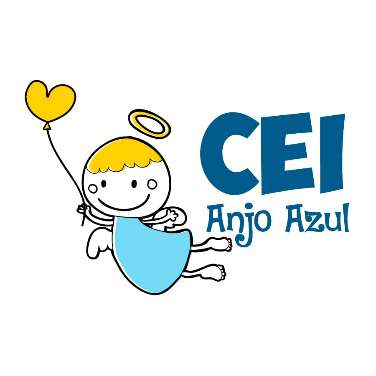 CENTRO DE EDUCAÇÃO INFANTIL ANJO AZULRua 31 de Março/nº 1508Lacerdópolis – SCCEP: 89660 000 Fone: (49) 3552 0279Coordenadora: Marizane Dall’orsolettaE mail: ceianjoazullacerdopolis@gmail.com Blog: www.ceianjoazul.blogspot.comEDUCAÇÃO FÍSICA – PROFESSORA FABIANE CRIANÇAS FIQUEM EM CASA...APROVEITEM SEU TEMPO, ESTUDEM E BRINQUEMCarga horária: 6 horas – Plataforma/ grupo WhatsAppOBS: Os pais que quiserem, podem postar em suas redes sociais as crianças realizando as atividades/experiências. São experiências de aprendizagens que poderão ser repetidas durante o período. Deixar a criança brincar sozinha; evitar de pegar a todo momento no colo.PRÉ IBoliche: Coloque garrafas pet em pé como se fossem pinos, a criança fica a uma certa distância e com uma bola tenta derrubar os pinos... Essa brincadeira ajuda na coordenação motora e no desenvolvimento de noções como força e distância.